纽省永康中文学校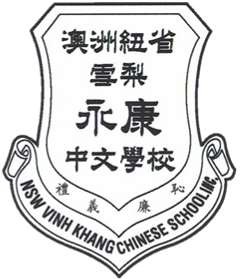 NSW VINH KHANG CHINESE SCHOOLTo view video: https://www.youtube.com/watch?v=vL8faZWLZukníwáwá泥娃娃ní泥wá娃wá娃，，ní泥wá wá娃 娃tā她shì是gè个jiǎ假wá娃wá娃yīgèníwáwábúshìgèzhēnwáwá一个泥娃娃不是个真娃娃yěyǒunàméimáotāméiyǒuqīnàide mā ma也有那眉毛她没有亲爱的 妈 妈yěyǒunàyǎnjīngyěméiyǒubàba